Blok tematyczny: Polska to mój domTemat dnia: Jak powstała Warszawa?Grupa wiekowa: 4-latkiData: 05.05.2020 r.Cele ogólne:kształtowanie umiejętności uważnego słuchania i wypowiadania się na temat usłyszanej legendy;rozwijanie umiejętności manualnych.Cele szczegółowe:Dziecko:śpiewa i inscenizuje powitankę;bierze udział w zabawach ruchowych i ćwiczeniach gimnastycznych, wykonuje polecenia, reaguje na sygnały dźwiękowe i słowne, naśladuje dźwięki i ruchy, śpiewa i tańczy;recytuje wiersz;odpowiada na pytania i buduje dłuższe wypowiedzi na temat słuchanej legendy;uważnie patrzy na rysunek, spostrzega i skreśla elementy niepasujące do sytuacji przedstawionej w tekście;ugniata plastelinę i wykonuje z niej oczekiwane kształty.Środki dydaktyczne: tekst wiersza „Raz, dwa, trzy”; treść wiersza Władysława Bełzy pt. „Katechizm polskiego dziecka”; nagranie pt. „Jedzie pociąg z daleka” z kanału RosNutki TV - Piosenki dla dzieci; tekst legendy „Wars i Sawa”; karta pracy numer 33, kartka, kredki; ilustracja przedstawiająca herb Warszawy i pomnik Warszawskiej Syrenki; plastelina.Przebieg zajęć:„Raz, dwa, trzy” - wierszyk na powitanie. Dzieci recytują wierszyk wykonując wymienione gesty.  „Raz, dwa, trzy”Na powitanie niech każdy wstanie, niech każdy wstanie – raz, dwa, trzy.A po ukłonie zaklaszcze w dłonie, zaklaszcze w dłonie – raz, dwa, trzy. „Katechizm polskiego dziecka” – utrwalenie wiersza Władysława Bełzy.– Kto ty jesteś?– Polak mały.– Jaki znak twój?– Orzeł biały.– Gdzie ty mieszkasz?– Między swemi.– W jakim kraju?– W polskiej ziemi.– Czym ta ziemia?– Mą Ojczyzną.– Czym zdobyta?– Krwią i blizną.– Czy ją kochasz?– Kocham szczerze.– A w co wierzysz?– W Boga wierzę. „Jedzie pociąg z daleka” – piosenka do posłuchania.Link do piosenki:https://www.youtube.com/watch?v=PjUopo-DJio„Jak powstała Warszawa?” – formułowanie odpowiedzi na pytanie na podstawie legendy pt. „Wars i Sawa”. „Wars i Sawa”Joanna KończakGdy rybak Wars wypłynął na połów, zobaczył w rzece dziwną, wielką rybę. Z ciekawości podpłynął bliżej. To nie była ryba, ale syrena. Miała ciało pięknej dziewczyny i rybi ogon. Nazywała się Sawa. Wars zakochał się w syrenie, a ona w nim. Syrena nie chciała dłużej żyć w rzece. W magiczny sposób ogon Sawy odmienił się w ludzkie nogi. Szczęśliwa para zamieszkała w chacie nad Wisłą. Pewnego razu zapukał do nich gość. To był książę Ziemomysł, który zgubił się na polowaniu. Wars i Sawa nie wiedzieli, jak ważna osoba do nich trafiła. Z dobroci przyjęli wędrowca pod dach, nakarmili i przenocowali. Książę wyznał potem, kim jest. Podziękował szczerze za pomoc i powiedział: „Ziemie te na zawsze Warszowe zostaną”. Warszawa zyskała więc swoją nazwę, by wszyscy pamiętali o dobrym sercu Warsa i Sawy.Pytania: Co zobaczył rybak, gdy wypłynął na połów? Co się okazało, gdy podpłynął bliżej? Jak wyglądała syrena? Jak miała na imię? Co się stało, gdy rybak i syrena zakochali się w sobie? Gdzie zamieszkała szczęśliwa para? Kto pewnego dnia zapukał do ich chaty? Wars i Sawa nie wiedzieli, że ten człowiek to książę. Jak go przyjęli? Jak odwdzięczył się książę gospodarzom? Od czego Warszawa uzyskała swą nazwę?„Wars i Sawa” – praca z kartą pracy numer 33.Dziecko wskazuje na obrazku, które elementy mogą być prawdziwe, a które – zmyślone. Informujemy dziecko, że dowody historyczne świadczą o tym, że nad Wisłą najpierw powstała osada rybacka, która się stopniowo powiększała i z której powstała wieś Warszawa. Książęta mazowieccy mieli tu jedną ze swoich siedzib. Przybywało ludzi, którzy budowali tu swoje domy i pracowali.Następnie dziecko skreśla elementy, które nie pasują do Warsa, Sawy i ich otoczenia (zegarek, telefon, motorówka, gitara, słuchawki, aparat, skuter) i wyjaśnia dlaczego. Dziecko zastanawia się, czym mógł dawniej płynąć Wars – jeśli chce może narysować prostą łódź na osobnej kartce.Jeżeli ktoś nie posiada książki z kartami pracy, są one dostępne na stronie:
https://www.wsip.pl/przedszkole-wsip-online/?utm_source=newsletter_wsip_wp&utm_medium=zdalnapraca&utm_campaign=2020_04_07Pobieramy dokument o nazwie Plac zabaw, Czterolatek. Cz.2, Karty pracy 33-36.„Herb Warszawy” – prezentacja.Herb Warszawy znajduje się w załączniku.Syrenka została symbolem Warszawy i znajduje się w herbie tego miasta.„Warszawska Syrenka” – wykonanie pomnika z plasteliny.Lepimy z plasteliny poszczególne części pomnika: postument, postać kobiety z ogonem ryby, miecz, który dołączamy do uniesionej prawej ręki, tarczę, którą doklejamy do lewej ręki trzymanej przy piersi. Następnie łączymy wszystkie części ze sobą. Pokazujemy dzieciom jak wygląda pomnik Syrenki (dostępny w załączniku) i informujemy, że ten pomnik stoi w Warszawie nad Wisłą. Na tarczy Syrenki widnieje orzeł w koronie i napis „Warszawa”.Zajęcia wyrównawcze i rozwijające:Doskonalenie przeliczania: Proponujemy dziecku, aby przeliczyło skreślone przedmioty z karty pracy numer 33.Puzzle: https://zasobyip2.ore.edu.pl/uploads/publications/4ef2376a253ff74f0969b27e6ec591a1_/lesson/lesson/index.html?fbclid=IwAR3ouUlc73VjccuEG2dIIAfyJ56Vyo8gyUzbyje6FLKdiKoCTSNvcJ5DV80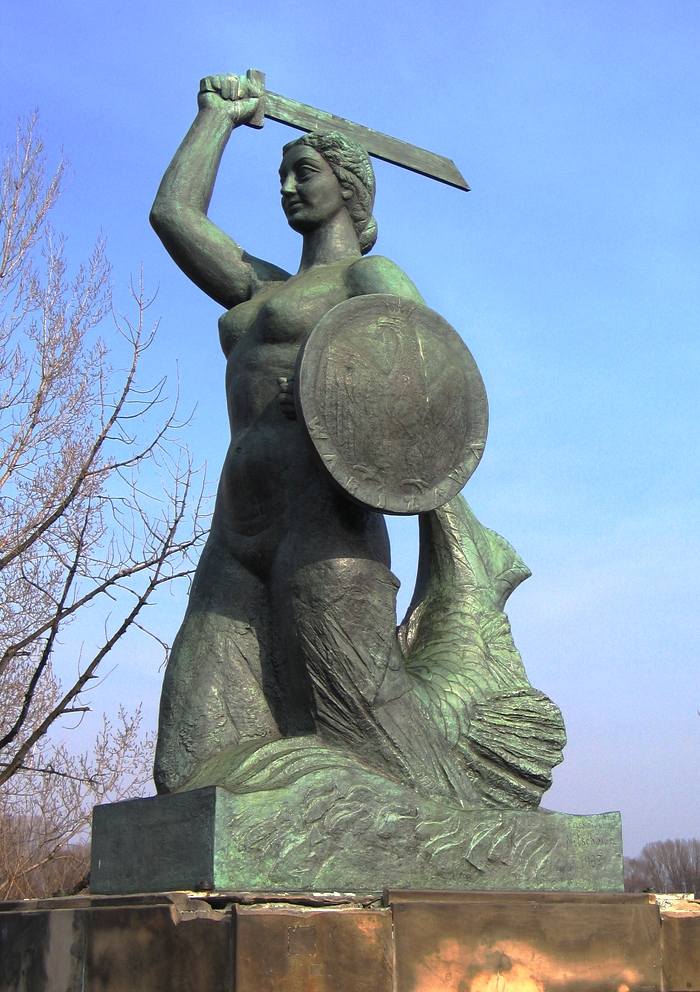 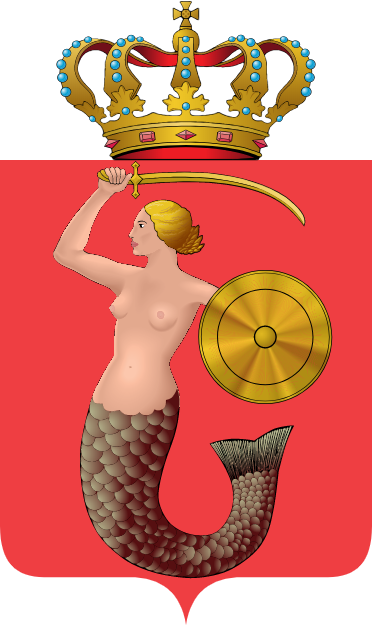 